National Institute of Textile Engineering and Research (NITER)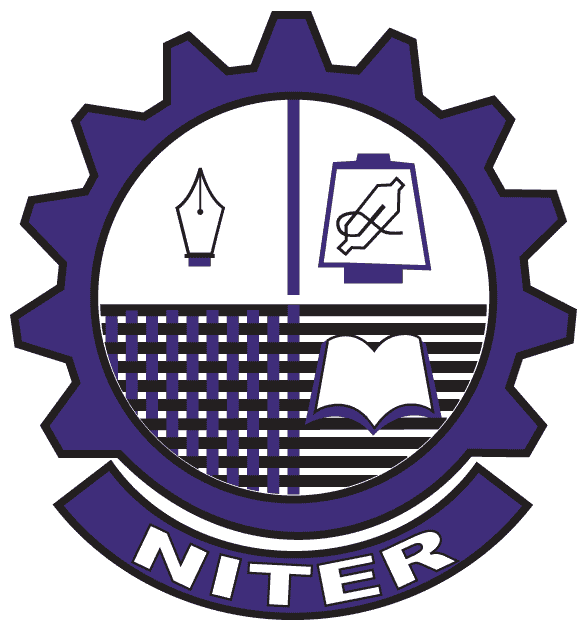 Nayarhat, Savar, Dhaka-1350Job Application FormI, the undersigned, declare that the above information is true and correct to the best of my knowledge and belief.Applicant’s SignatureDate: ___________ 1.Position (Applying)	 Position (Applying)	 Position (Applying)	 Position (Applying)	 2.Applicant’s Name	 Applicant’s Name	 Applicant’s Name	 Applicant’s Name	 3.Father’s Name		Father’s Name		Father’s Name		Father’s Name		4.Mother’s Name	Mother’s Name	Mother’s Name	Mother’s Name	5.Date of Birth 		Date of Birth 		Date of Birth 		Date of Birth 		6.Contact Address	Contact Address	Contact Address	Contact Address	7.Permanent AddressPermanent AddressPermanent AddressPermanent Address8.Nationality 		Nationality 		Nationality 		Nationality 		9. Religion 10.Mobile Number 	Mobile Number 	Mobile Number 	Mobile Number 	11. E-mail12.NID NumberNID NumberNID NumberNID Number13.Educational Qualifications: Educational Qualifications: Educational Qualifications: Educational Qualifications: Educational Qualifications: Educational Qualifications: Educational Qualifications: Educational Qualifications: Educational Qualifications: Educational Qualifications: Educational Qualifications: Educational Qualifications: 13.SlExam/Degree NameInstitute NameInstitute NameInstitute NameBoard/UniversityBoard/UniversityBoard/UniversityDept.ResultResultPassing Year13.a.S.S.C13.b.H.S.C13.c.Bachelor13.d.Master13.e.M.Phil.13.f.PhD13.g.Others (if any)14.Work Experiences: Work Experiences: Work Experiences: Work Experiences: Work Experiences: Work Experiences: Work Experiences: Work Experiences: Work Experiences: Work Experiences: Work Experiences: Work Experiences: 14.SlDesignationDesignationOrganization Organization TenureTenureTenureTenureTenureTenureTenure14.SlDesignationDesignationOrganization Organization From From ToToToTotalTotal14.a.14.b.14.c.14.d.14.e.14.Total Experiences:Total Experiences:Total Experiences:_________Years _________ Months_________Years _________ Months_________Years _________ Months_________Years _________ Months_________Years _________ Months_________Years _________ Months_________Years _________ Months_________Years _________ Months_________Years _________ Months15.List of Publications (if any): List of Publications (if any): List of Publications (if any): List of Publications (if any): List of Publications (if any): List of Publications (if any): List of Publications (if any): List of Publications (if any): List of Publications (if any): List of Publications (if any): List of Publications (if any): List of Publications (if any): 16. Attachments:Attachments:Attachments:Attachments:Attachments:Attachments:Attachments:Attachments:Attachments:Attachments:Attachments:Attachments: